          27 декабря жители  Покосного собрались на поселковой площади на  Открытие Новогодней Ёлки.  Развлекали публику два  задорных скомороха.Здесь были и песни и танцы, веселые конкурсы и даже праздничный конфетный салют. Кульминацией праздника была встреча с Дедом Морозом и  Снегурочкой.  Вместе с символом года – очаровательной обезьянкой они сердечно поздравили  Покоснинцев с Новым годом!  Под веселую новогоднюю музыку  дети и взрослые катались с горы, водили хоровод вокруг елки. Завершилось народное гуляние новогодней беспроигрышной лотереей, где все участники получили призы.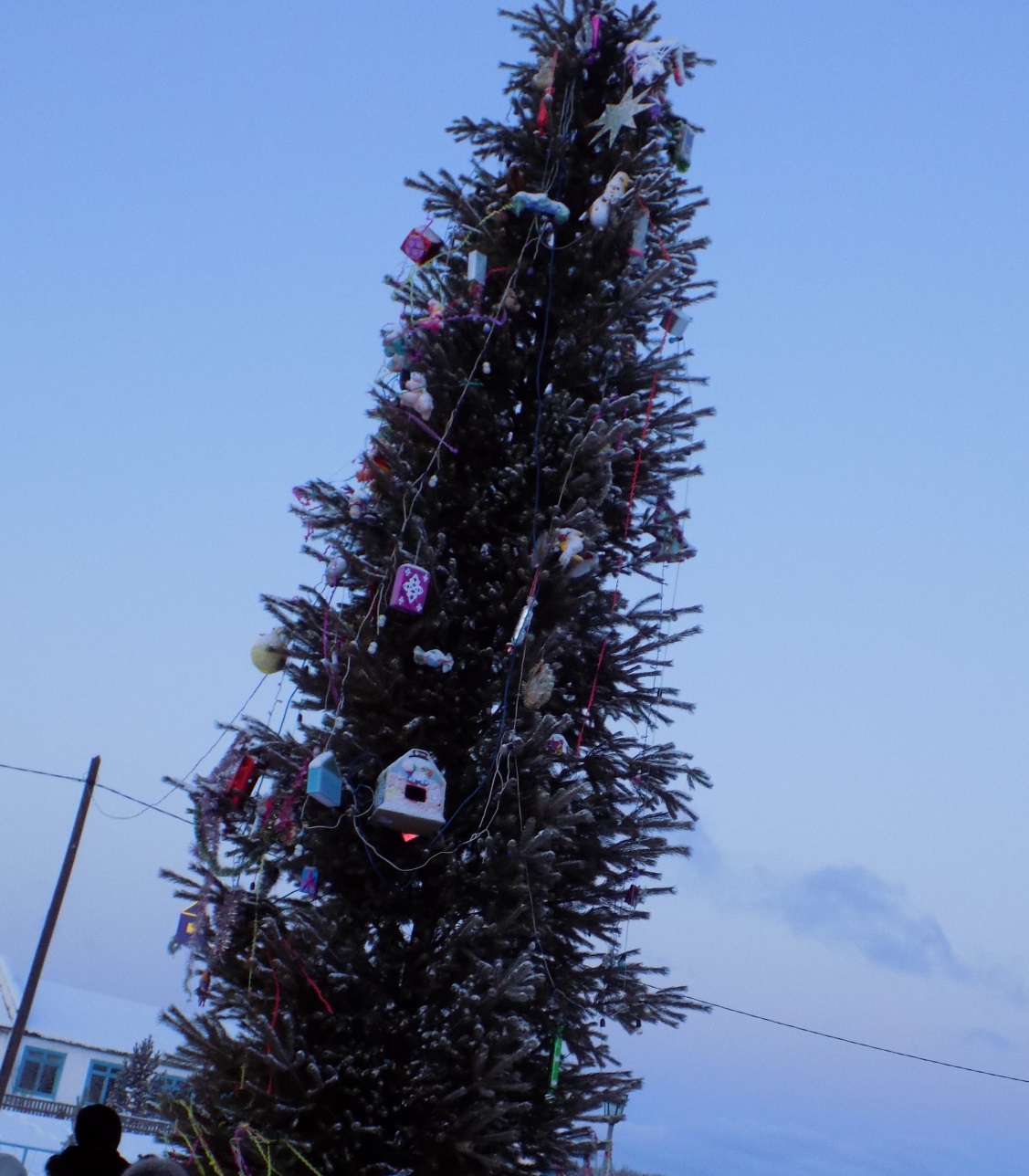 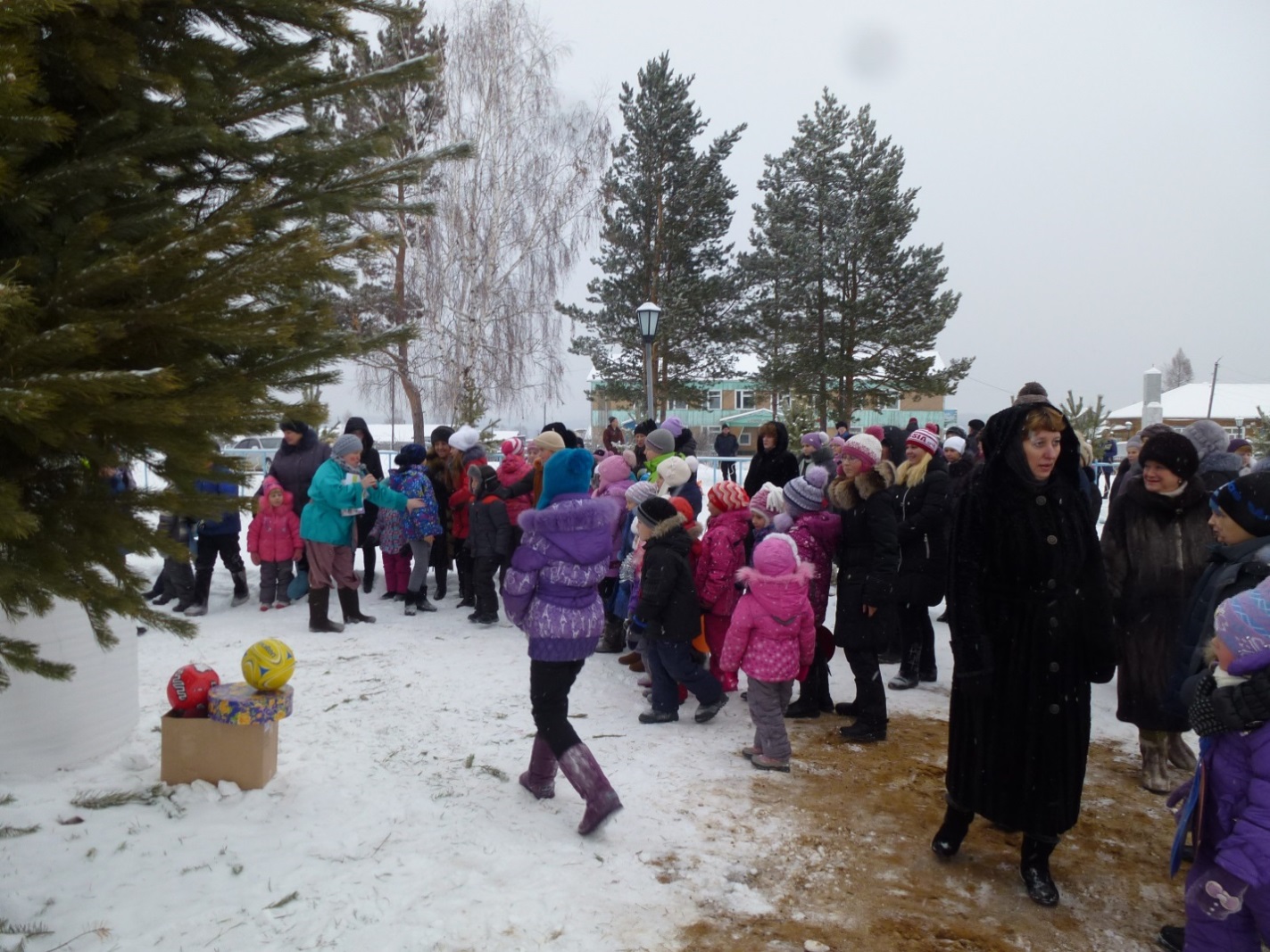 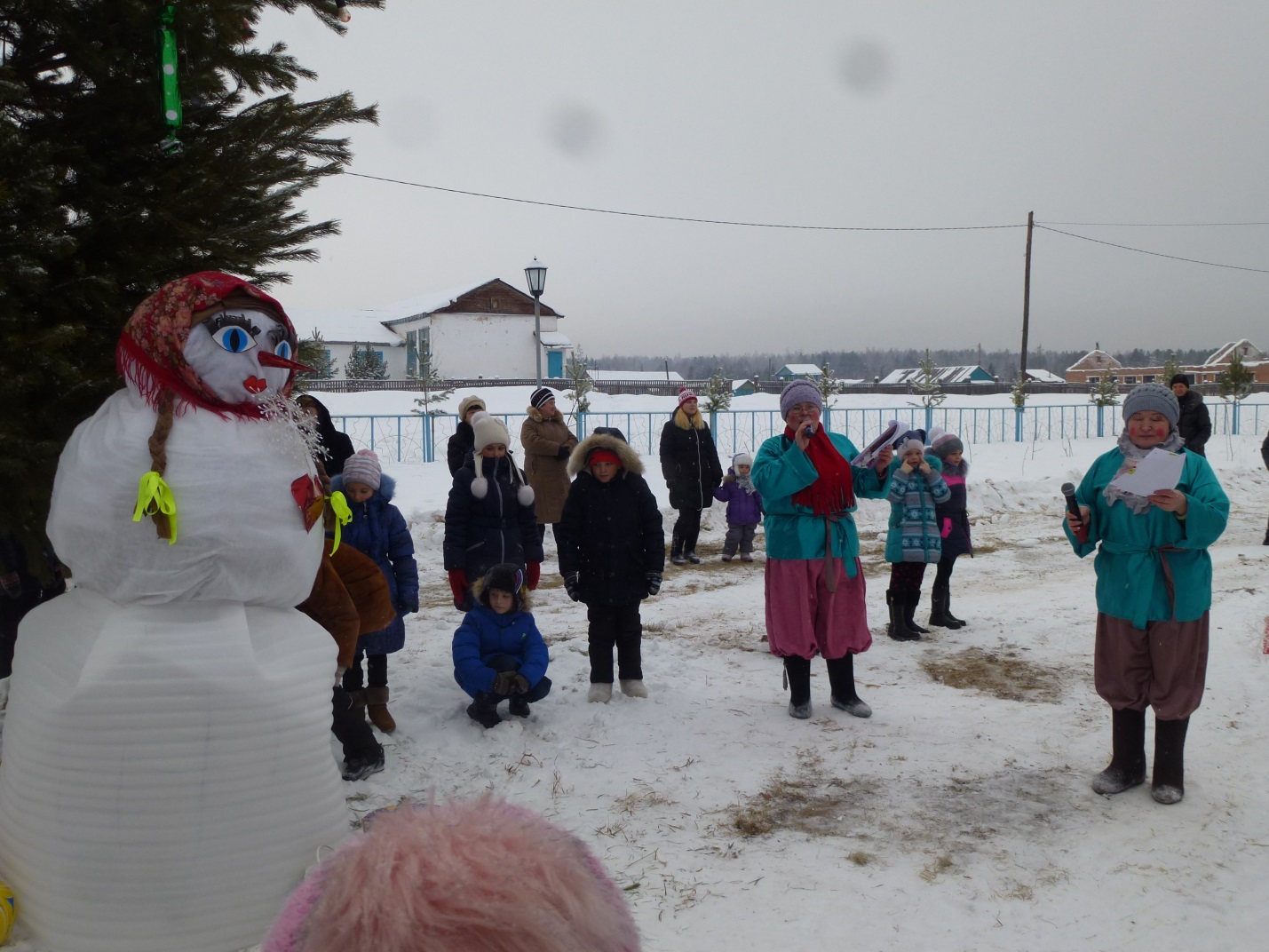 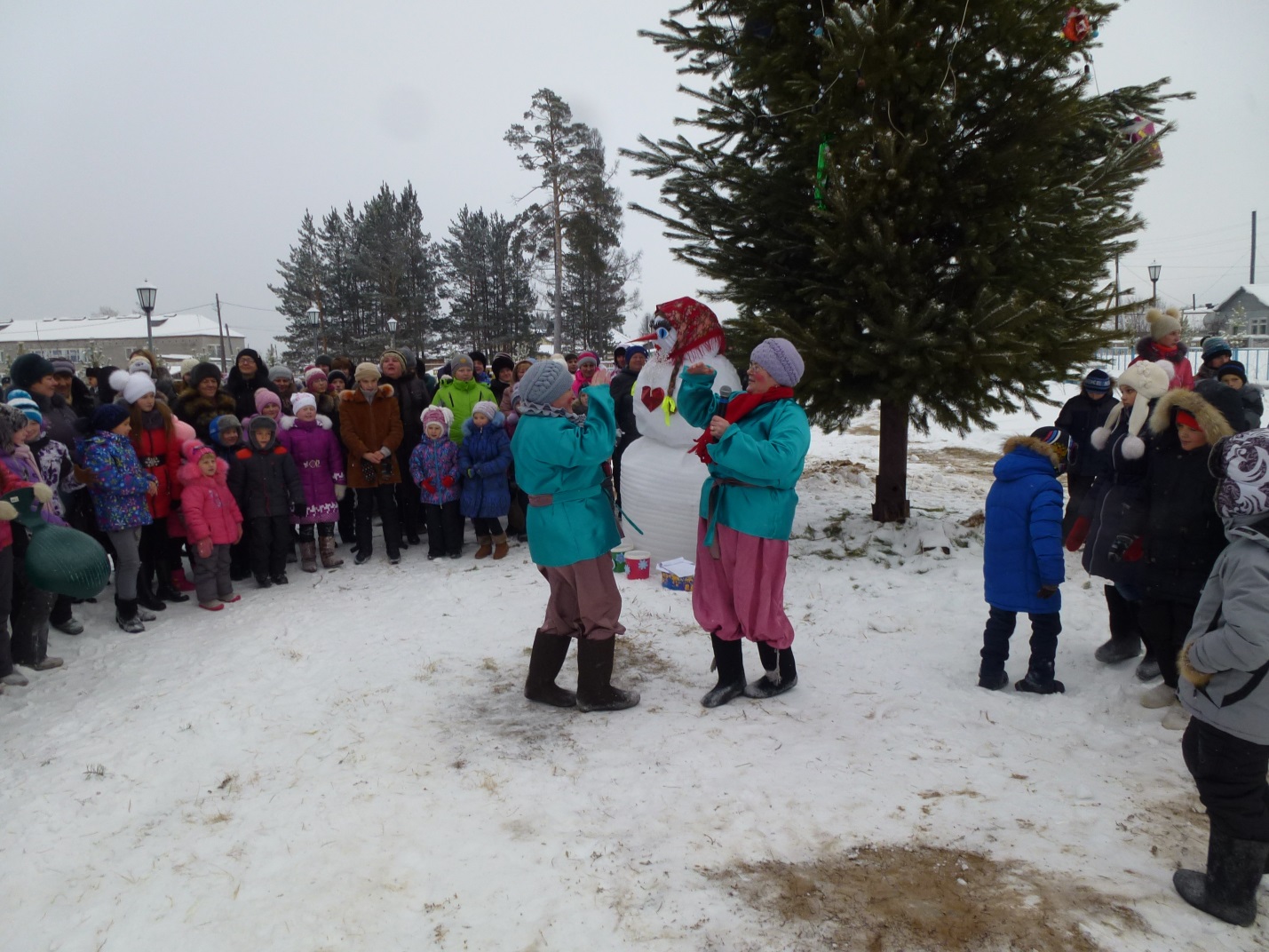 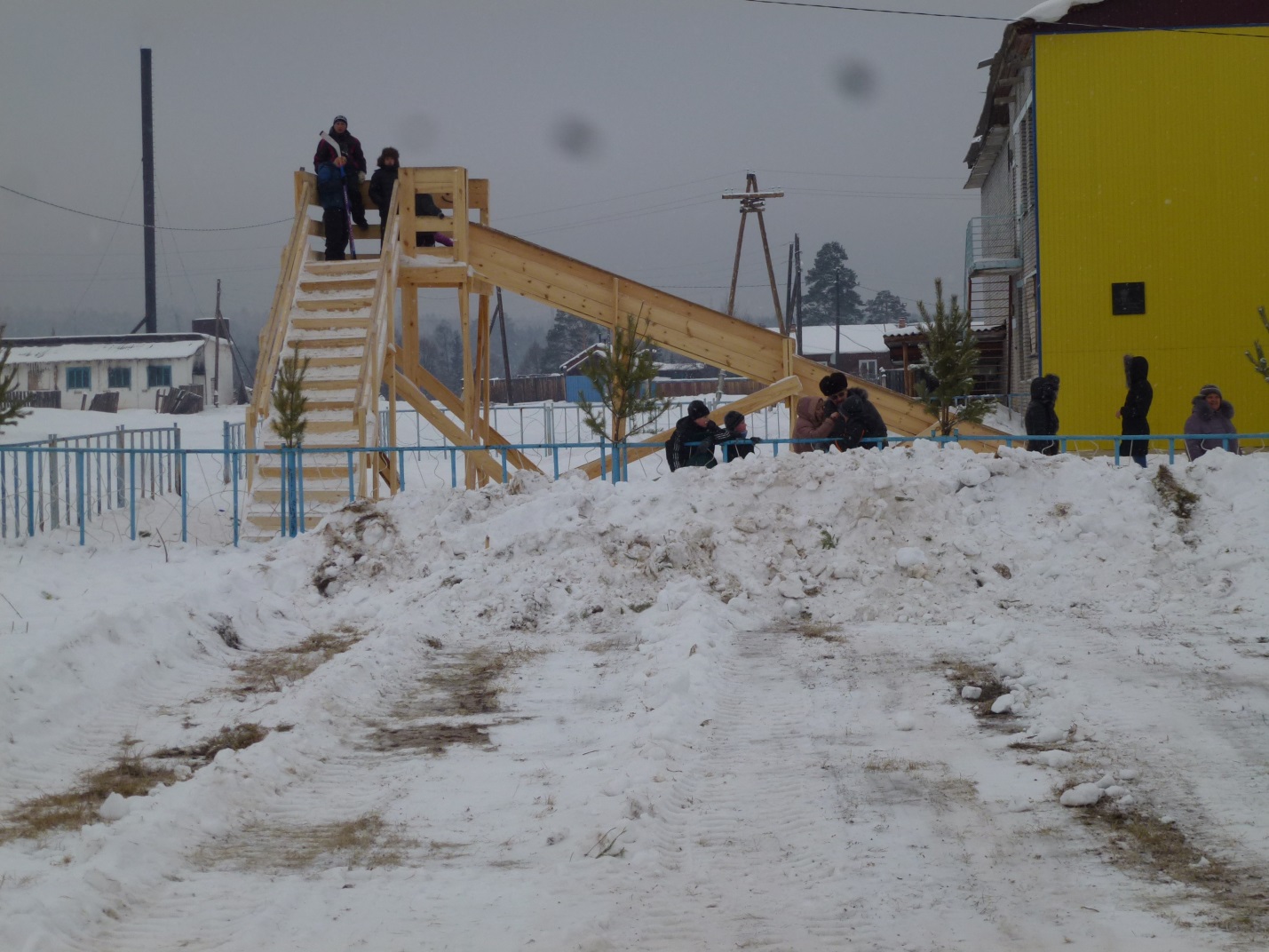 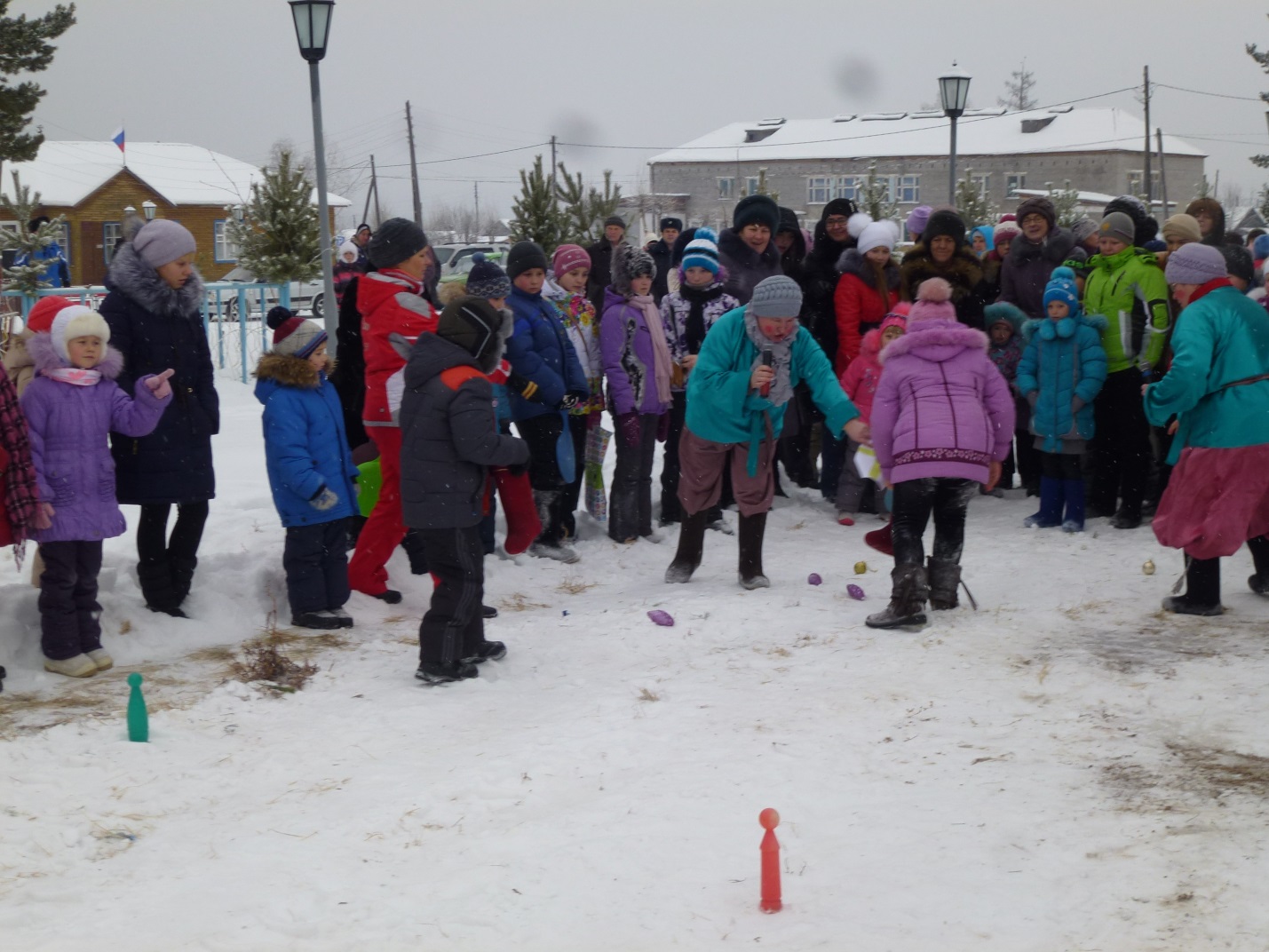 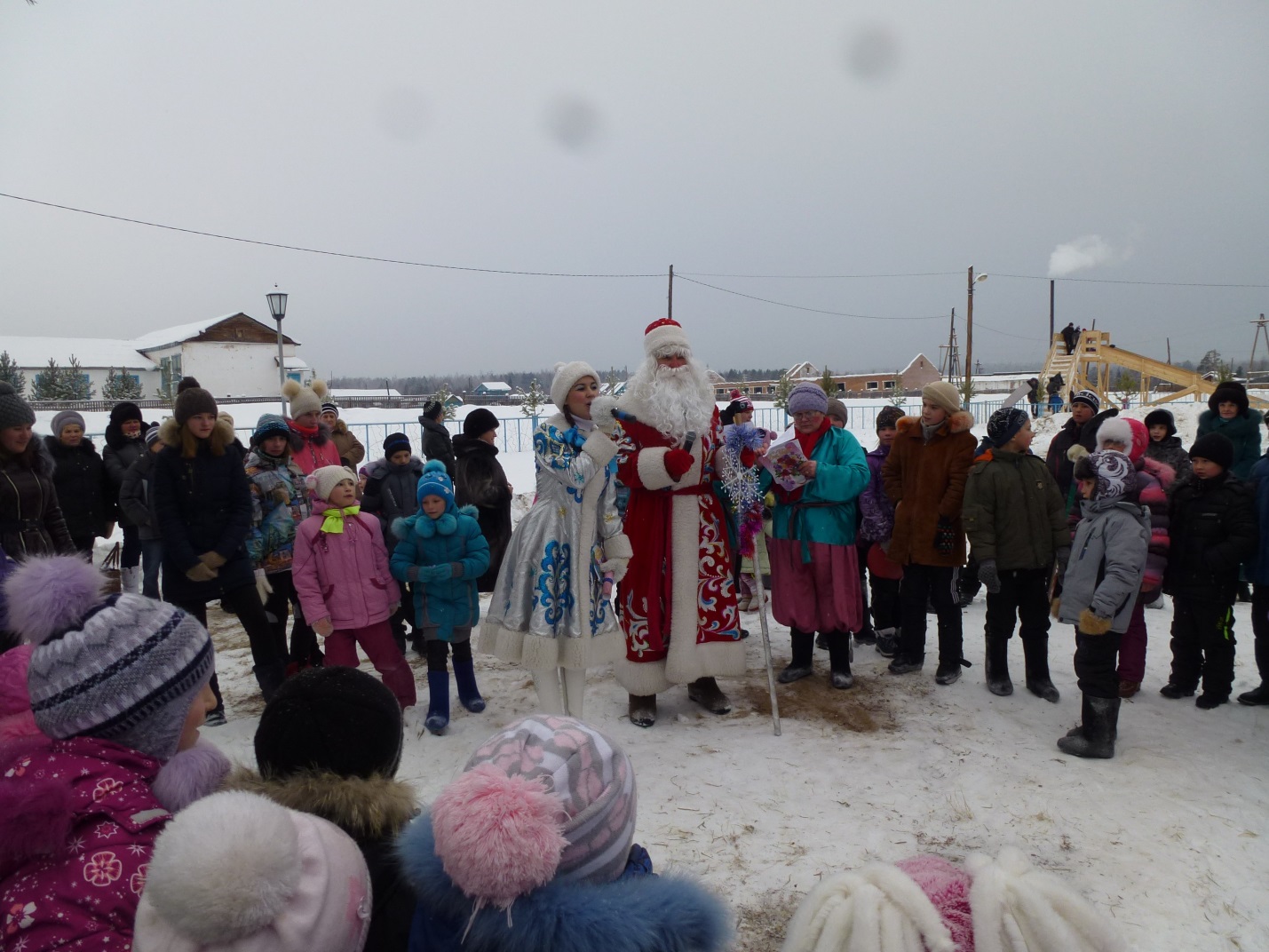 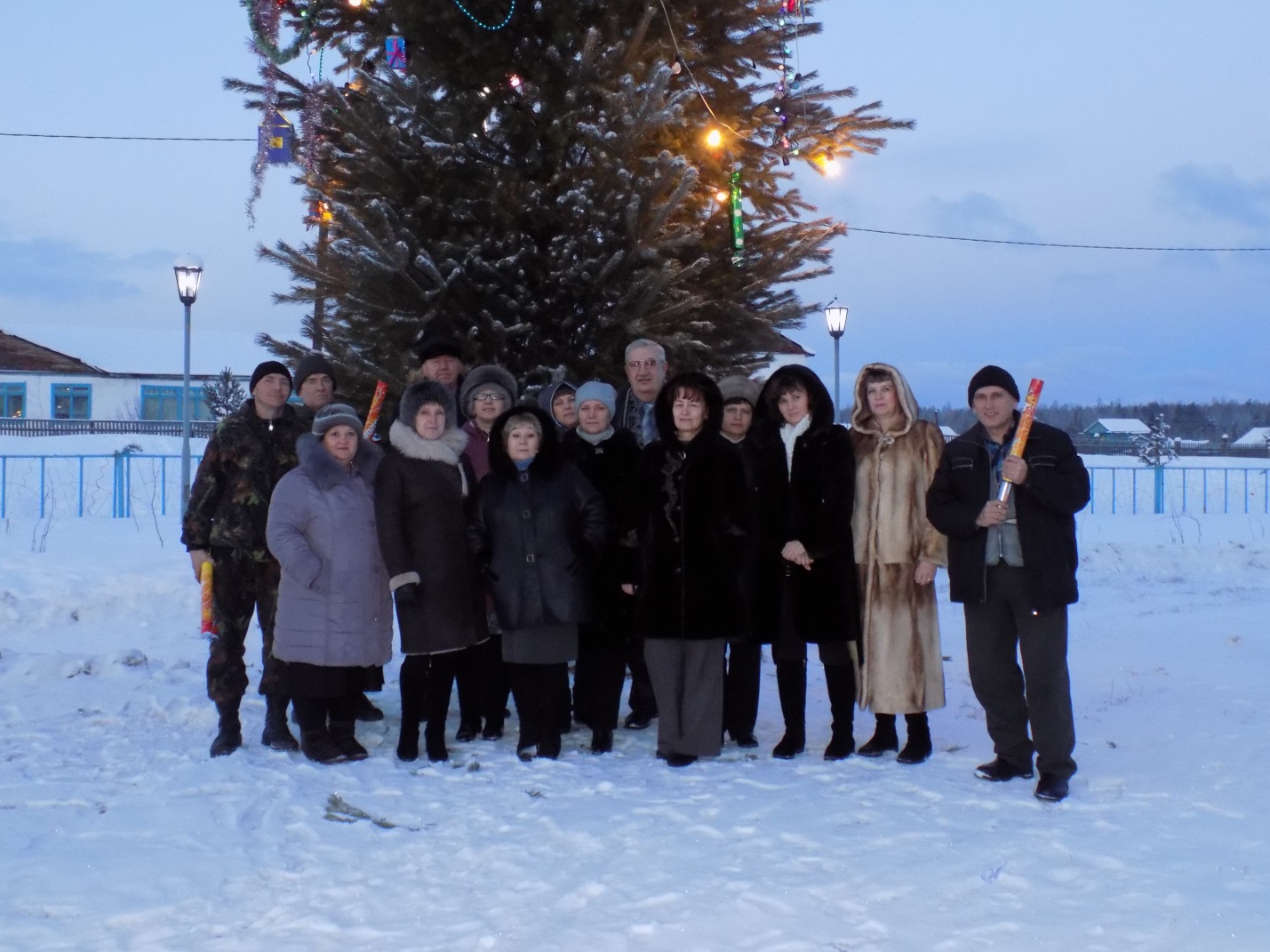 